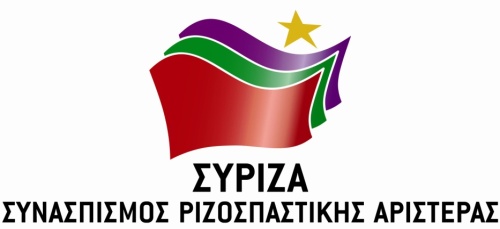 Προς το Προεδρείο της Βουλής των ΕλλήνωνΑΝΑΦΟΡΑΓια το Υπουργείο Nαυτιλίας και Νησιωτικής ΠολιτικήςΘέμα: «Επιστροφή εγκλωβισμένων ναυτικών στις οικίες τους»Ο βουλευτής Νίκος Συρμαλένιος καταθέτει αναφορά τις επιστολές της Πανελλήνιας Ναυτικής Ομοσπονδίας και του Συλλόγου Γυναικών Ναυτικών Σύρου «Άγκυρα», με τις οποίες γίνεται αναφορά στο γεγονός ότι εκατοντάδες Έλληνες ναυτικοί βρίσκονται για πολλούς μήνες εγκλωβισμένοι λόγω πανδημίας σε λιμάνια που είναι κλειστά, μακριά από τις οικογένειές τους. Αίτημα είναι να εξαιρεθούν οι ναυτικοί από τους ταξιδιωτικούς περιορισμούς, ώστε να μπορέσουν να επιστρέψουν στις οικίες τους. Επίσης, γίνεται λόγος και για την ανεργία των ναυτικών, λόγω ακινητοποίησης των πλοίων.Επισυνάπτονται τα σχετικά έγγραφα.Παρακαλούμε για την απάντηση και τις ενέργειές σας και να μας ενημερώσετε σχετικά.Αθήνα, 08/06/2020Ο καταθέτων ΒουλευτήςΝίκος Συρμαλένιος